     Космонавтов ул., д.32, Великий Новгород, Россия, 173016, тел.(816+2) 98-29-01, факс 98-29-02ПРИКАЗО предоставлении льготучащимся ГОАОУ ДОД«ДЮСШ «Спорт-индустрия»В целях достижения высоких спортивных результатов обучающимися ГОАОУ ДОД «ДЮСШ «Спорт-индустрия» и обеспечения максимальной загрузки спортивного объекта, в соответствии с Положением об оказании бесплатных и платных услуг, оказываемых ГОАОУ ДОД «ДЮСШ «Спорт-индустрия»ПРИКАЗЫВАЮ:Установить для учащихся отделения хоккея стоимость на услугу по проведению спортивных соревнований, турниров (включая игры команд) согласно таблице 1:Таблица 12. Установить стоимость услуги на период с 03 по 11 июня 2013 года.3. Кассирам-администраторам взимать плату в соответствии с пунктом 1 настоящего Приказа.4. Менеджеру по рекламе и маркетингу дирекции А.А. Петрову обеспечить доступность данной информации на сайте и стендах учреждения.5. Секретарю руководителя дирекции И.Г. Егоровой  ознакомить сотрудников с настоящим приказом под роспись.6. Настоящий приказ вступает в силу с 03 июня 2013 года.7. Контроль за исполнением приказа оставляю за собой.Директор                                                                                            С.Г.ФилимоноваС приказом ознакомлены: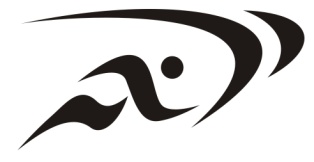 Департамент по физической культуре и спорту Новгородской областиГосударственное областное автономное образовательное учреждение дополнительного образования детей «Детско-юношеская спортивная школа «Спорт-индустрия»от 22 мая 2013 года№ 152       № п/пЧасыЕд. изм.Стоимость без НДС, руб.Услуги по проведению спортивных соревнований, турниров (включая игры команд)Услуги по проведению спортивных соревнований, турниров (включая игры команд)Услуги по проведению спортивных соревнований, турниров (включая игры команд)Услуги по проведению спортивных соревнований, турниров (включая игры команд)1.1.10:00-11:001 час24001.2.17:00-18:001 час2400